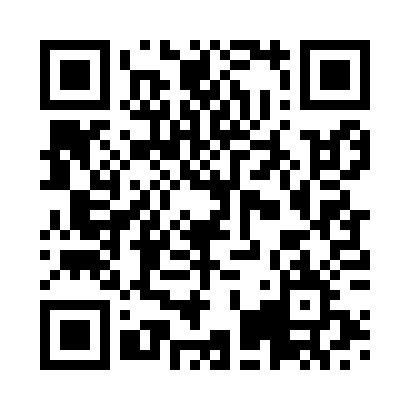 Ramadan times for Durg, Chhattisgarh, IndiaMon 11 Mar 2024 - Wed 10 Apr 2024High Latitude Method: One Seventh RulePrayer Calculation Method: University of Islamic SciencesAsar Calculation Method: HanafiPrayer times provided by https://www.salahtimes.comDateDayFajrSuhurSunriseDhuhrAsrIftarMaghribIsha11Mon5:035:036:1712:154:336:136:137:2712Tue5:025:026:1612:154:346:136:137:2713Wed5:015:016:1512:144:346:146:147:2714Thu5:015:016:1412:144:346:146:147:2815Fri5:005:006:1312:144:346:146:147:2816Sat4:594:596:1212:134:346:156:157:2817Sun4:584:586:1212:134:346:156:157:2918Mon4:574:576:1112:134:346:156:157:2919Tue4:564:566:1012:134:346:166:167:3020Wed4:554:556:0912:124:346:166:167:3021Thu4:544:546:0812:124:346:166:167:3022Fri4:534:536:0712:124:356:176:177:3123Sat4:524:526:0612:114:356:176:177:3124Sun4:514:516:0512:114:356:176:177:3125Mon4:504:506:0412:114:356:186:187:3226Tue4:494:496:0312:104:356:186:187:3227Wed4:484:486:0212:104:356:186:187:3228Thu4:474:476:0212:104:356:186:187:3329Fri4:464:466:0112:104:356:196:197:3330Sat4:454:456:0012:094:356:196:197:3431Sun4:444:445:5912:094:356:196:197:341Mon4:434:435:5812:094:356:206:207:342Tue4:424:425:5712:084:356:206:207:353Wed4:414:415:5612:084:356:206:207:354Thu4:404:405:5512:084:356:216:217:365Fri4:394:395:5412:084:356:216:217:366Sat4:384:385:5312:074:356:216:217:367Sun4:374:375:5312:074:356:226:227:378Mon4:364:365:5212:074:356:226:227:379Tue4:354:355:5112:064:356:226:227:3810Wed4:354:355:5012:064:356:236:237:38